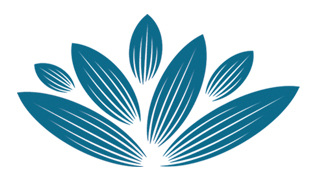 Veda Yoga Teacher TrainingYIN YOGAClosing Date for applications 17 September 2023​PERSONAL INFORMATIONName: ………………………………………………………………………..Address: …………………………………………………………………….Age: ……………… Male or FemalePhone # ……………………… Mobile Phone: …………………………Email ………………………………… Occupation …………………….Do you have access to the Internet?   YES/NO​MEDICAL HISTORYIs your current health: Excellent ………. Good………… Fair ……….Please state any structural and health issues you may have including chronic long term conditions………………………………………………………………………………………………………………………………………….......…………………………………………………………………………………………………………………………………………........………………………………………………………………………………………………………………………………………….........………………………………………………………………………………………………………………………………………….........List any medications that you are currently taking……………………………………………………………………………………………………………………………………………......………………………………………………………………………………………………………………………………........................Is there anything else we should know about your medical history?…………………………………………………………………………………………………………………………………………………EXPERIENCEHave you completed a Yoga Teacher Training course?………………A detailed explanation of your previous/current meditation practice including styles of meditation…………………………………………………………………………………………………………………………………………...........................................................................................................................................................................................Are you currently teaching yoga? YES/NO​Are you familiar with Veda Yoga Philosophy? YESNO - Please find the outline of the philosophy here to become familiar with it.COST  $395​Course Fees cover Tuition and electronic teaching materials and teacher support.If you anticipate having trouble meeting the cost of the course please speak to me and I will endeavour to make arrangements to accommodate your circumstances.I wish to pay by Direct Deposit, Cheque, Cash - When your application has been accepted I will contact you with payment detailsI am ready to commit 20 hours to complete all training and requirements within the course.Name.....................................................................
Date: ……………………….....................................